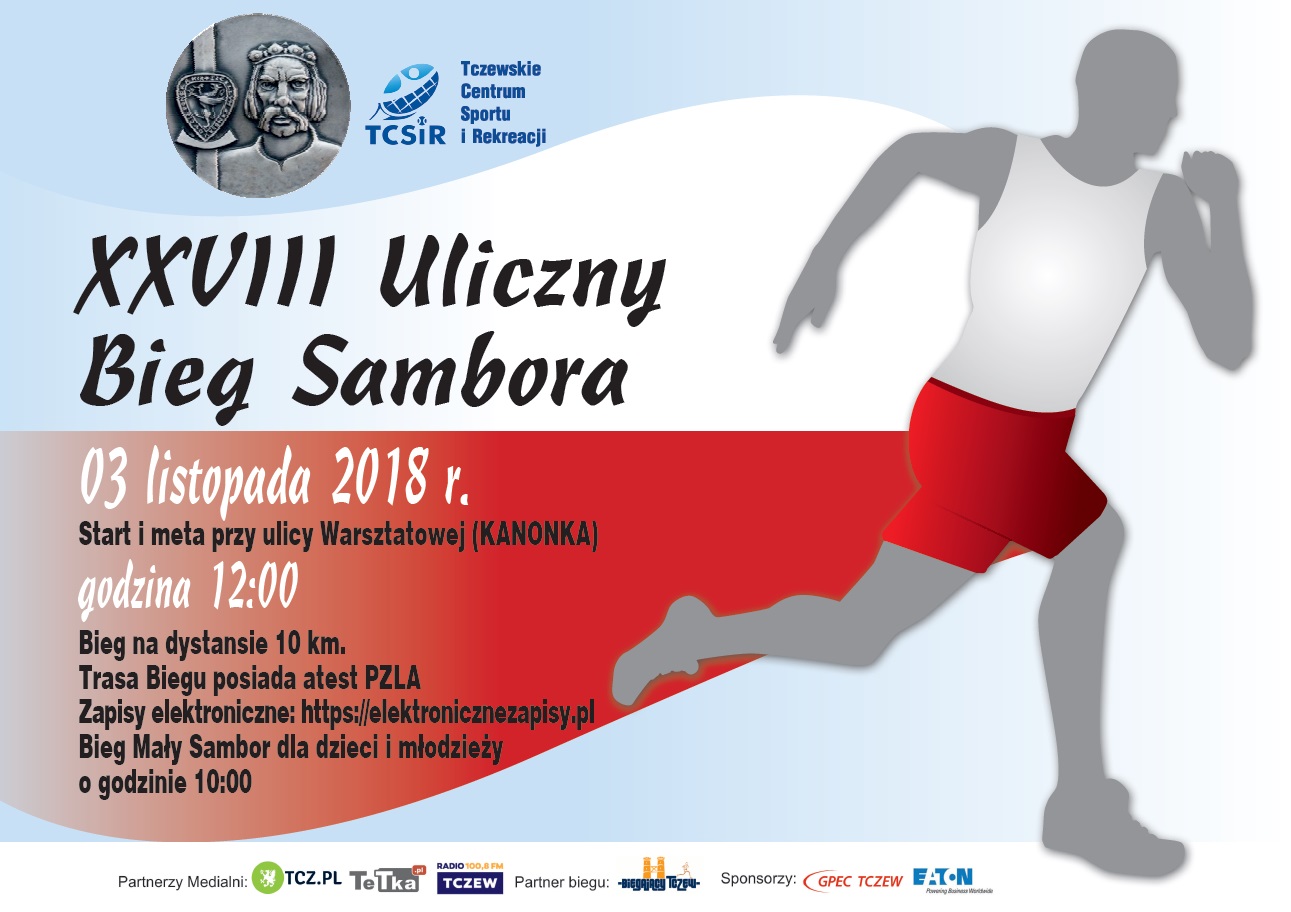 XXVIII Uliczny Bieg Sambora - 10km.xlsxM-ceNumerNazwiskoImięPłećM-ce M/KRok urKat.M-ce kat. M/KMiejscowośćKlubDystansWynik1335DOBROWOLSKIEMILM11986M 30-39CHOTOMÓWZABIEGANIDOBROWOLSCY.PL10km0:31:312358ROGIEWICZANDRZEJM21993M 0-29GRUDZIĄDZPACKMAN TEAM10km0:33:003276SOWIŃSKIPATRYKM31996M 0-29TCZEWPRESS GLASS BIEGAMY I WSPIERAMY/ REEBOK RUN CEW TCZEW10km0:33:454372SZYMAŃSKISEBASTIANM41994M 0-291SZPRUDOWORULIŃSKI RUNNING TEAM10km0:33:485256RUDNIKTOMASZM51985M 30-391PSZCZÓŁKIZPS TCZEW10km0:33:5169BAGROWSKITOMASZM61981M 30-392GDAŃSKGRUPA TRÓJMIASTO10km0:33:527274SOSNOWSKIWIESŁAWM71972M 40-491GNISZEWOACTIVE MALBORK10km0:34:028152LABUDDAWOJCIECHM81983M 30-393PUCKLKS-PUCK10km0:34:28994JAKUBOWSKIMAREKM91973M 40-492PSZCZÓŁKIRUNNERSI S7 BANINO 10km0:34:3010207NOWICKIARTURM101984M 30-394MALCZYCE1BZ LĘBORK/PTB 10km0:35:371193JAKUBEKPATRYKM111997M 0-292BYTÓWŚWIAT PŁYTEK U KRYSPINA10km0:36:4112225PIJANOWSKIWOJCIECHM121994M 0-293TCZEWBASE GROUP10km0:36:4713338GÓRSKIKAMILM131983M 30-395GNIEWDOMRUSTYKALNY.PL10km0:36:5214214PAPROCKAEWELINAK11987K 30-39OBLIWICE10km0:36:551548CZERWIAKROBERTM141973M 40-493STAROGARD GD.TRI STAROGARD GDAŃSKI10km0:36:571635CHMARZYŃSKIJERZYM151973M 40-494NOWE KRĄPLEWICELUKS SEROCK10km0:37:091786HARTUNAZENONM161964M 50-591PIECEFLORIAN CHOJNICE - PKP CARGO GDYNIA10km0:37:161885HAPKETOMASZM171977M 40-495WILKOWOTRAKTOR TEAM GM KWIDZYN10km0:37:291971GARSKIKRYSPINM181976M 40-496BYTÓWŚWIAT PŁYTEK U KRYSPINA10km0:37:3620170MACIEJEWSKIMICHAŁM191981M 30-396POCZESNAPRESS GLASS BIEGAMY I WSPIERAMY10km0:37:462175GŁÓWCZEWSKIGRZEGORZM201977M 40-497TCZEWAKADEMIA BIEGOWA KIEŁPINO10km0:37:5122253ROGOZAMATEUSZM211991M 0-294ZIELINNIEZRZESZONY 10km0:37:532399JAROCKIJACEKM221982M 30-397BRANIEWO10km0:38:012433CEBULABOGDANM231961M 50-592SZTUMLKS ZANTYR SZTUM10km0:38:1425215PARDOSEBASTIANM241981M 30-398TCZEWBIEGAJĄCY TCZEW10km0:38:1926295TRZCIŃSKIKRZYSZTOFM251979M 30-399TCZEWFLEX RUNNERS10km0:38:2027337GÓRSKIDAWIDM261987M 30-3910GNIEWTRUNSFORMACJA GNIEWU 10km0:38:3728291LEWANDOWSKIMICHAŁM272000M 0-295TCZEWBIEGAJĄCY TCZEW10km0:38:5629224PIJANOWSKIWITOLDM281992M 0-296TCZEWBIEGAJĄCY TCZEW10km0:38:5630292TOMASZEWSKIMICHAŁM291984M 30-3911GDAŃSK10km0:38:5931148KUŁAKOWSKIKRZYSZTOFM301985M 30-3912BYDGOSZCZRUN PASJA10km0:39:0132150KURKOWSKIMAREKM311968M 50-593STAROGARD GD.10km0:39:0333277STRZESZYŃSKIWOJTEKM321983M 30-3913TCZEWBIEGAJĄCY TCZEW/ PAMIR TEAM10km0:39:1434302WALKOWIAKMARCINM331975M 40-498SUBKOWYAGROS-TJ10km0:39:473528BRZOZOWSKIPIOTRM341977M 40-499ROKITKIBIEGAJĄCY TCZEW10km0:39:483617BIERNACKISEBASTIANM351986M 30-3914GDAŃSK10km0:39:503752DEPKAADAMM361980M 30-3915TCZEWREEBOK RUN CREW TCZEW10km0:39:563834CHAMERSKIBARTOSZM371982M 30-3916DZIERZGOŃ10km0:39:573919BLASKRZYSZTOFM381979M 30-3917LIŃSKBIEGAJĄCE ŚLIWICE10km0:40:1540259RYTLEWSKIMICHAŁM391980M 30-3918ŚLIWICEBIEGAJĄCE ŚLIWICE10km0:40:154165FRONCZAKMARCINM401991M 0-297DMENINPRESSGLASS BIEGAMY I WSPIERAMY 10km0:40:224232BZOWSKIPRZEMYSŁAWM411986M 30-3919TCZEW10km0:40:234382GRZONKAKAMILAK21986K 30-39BYTONIAKS SOKÓŁ ZBLEWO10km0:40:3244357PUCEKARTURM421973M 40-4910MAŁY GŁĘBOCZEK10km0:40:424570GAPSKIZBIGNIEWM431953M 60-691STAROGARD GD.ZBYSZEKBIEGA10km0:40:5046298TUWALSKISŁAWOMIRM441987M 30-3920GRABOWIEC10km0:40:5947254RUCHLEWICZNATALIAK31994K 0-29SZTUM10km0:41:064837CHOJNACKIKRZYSZTOFM451964M 50-594PELPLINKLUB AKTYWNEGO PELPLINIAKA10km0:41:1449155LENKIEWICZTOMASZM461987M 30-3921MĄTOWY WIELKIEBELBAL TEAM10km0:41:1550125KOŁECKIMICHAŁM471995M 0-298IŁAWAROZBIEGANY SUSZ / RODZINA JEZIORAKA10km0:41:195129BUSZMANKRZYSZTOFM481971M 40-4911GDYNIA10km0:41:2052280SZAJKOWSKIBARTEKM491983M 30-3922TCZEWATP ADHESIVE SYSTEMS RUNNING TEAM10km0:41:2253179MAMCARZJAROSŁAWM501967M 50-595TCZEWTCSIR / WOPR TCZEW10km0:41:2354229PITAKPIOTRM511978M 40-4912PRUSZCZ GD.49 BAZA LOTNICZA/PRUSZCZ BIEGA10km0:41:2555176MAJKOWSKITOMASZM521989M 0-299SKÓRCZAKTYWNI KOCIEWIACY10km0:41:2556363TRAPPTOMASZM531979M 30-3923STAROGARD GD.BENIAMINEK 03 STAROGARD GDAŃSKI10km0:41:2957331ŻARDECKIDAWIDM541992M 0-2910STAROGARD GD.AKTYWNI KOCIEWIACY10km0:41:4058310WIERZYŃSKIMARCINM551984M 30-3924ŚLIWICE10km0:41:405955DERLAGAKAMILM561990M 0-2911SZYMANKOWOPRESS GLASS BIEGAMY I WSPIERAMY10km0:41:5860283SZUBAJACEKM571990M 0-2912SADLINKITRAKTOR TEAM GMINA KWIDZYN10km0:41:5861340HOLK-ŁEBIŃSKIMATEUSZM581990M 0-2913SIERAKOWICE10km0:42:0162222PIEKARSKIPRZEMYSŁAWM591979M 30-3925TCZEWFLEX RUNNERS / BIEGAJĄCY TCZEW10km0:42:1263264SIOMAKMICHAŁM601977M 40-4913GDAŃSK10km0:42:1564195NADOLSKIŁUKASZM611985M 30-3926TCZEWBELBAL TEAM10km0:42:166550ĆWIKLIŃSKISTANISŁAWM621963M 50-596ROKITKI10km0:42:1866279SUCHOMSKIMARCINM631986M 30-3927NOWY STAW10km0:42:2067354PIEŃKOWSKITOMASZM641979M 30-3928GDAŃSKRINGRAIDERS SAKO GDYNIA10km0:42:216883GUZROBERTM651975M 40-4914TCZEW10km0:42:2369242PROCEKDARIAK41988K 30-391ŚLIWICEBIEGAJĄCE ŚLIWICE10km0:42:2470251REZMERRYSZARDM661975M 40-4915GNIEW10km0:42:3571218PATELCZYKSŁAWOMIRM671976M 40-4916DEMLIN10km0:42:3672135KOZŁÓWWOJCIECHM681960M 50-597GDAŃSKLKS ZANTYR SZTUM10km0:42:4073301WAJERSKIDAWIDM691981M 30-3929TCZEWRUN-LOG.COM 10km0:42:4274188MICHALAKMAREKM701974M 40-4917TCZEW10km0:42:487545CZECHANOWSKIPIOTRM711980M 30-3930TCZEW10km0:42:4976172MAJCHEREKBARTOSZM721994M 0-2914KRZĘTÓWPRESS GLASS BIEGAMY I WSPIERAMY10km0:42:5177257RULIŃSKAJULIAK51987K 30-392TCZEW10km0:42:5378314WOJDYŁODANIELM731976M 40-4918LUBISZEWOSOSNOWA10km0:42:5579183MARKOWSKIWIESŁAWM741969M 40-4919TCZEWBIEGAJĄCY TCZEW10km0:43:0880326ZIENKIEWICZRAFALM751988M 30-3931TCZEWBIEGAJĄCY TCZEW10km0:43:1281342KASPEREKPATRYKM761994M 0-2915STAROGARD GD.10km0:43:148223BOETTCHERGRZEGORZM771973M 40-4920NICPONIATRUNSFORMACJA GNIEW10km0:43:168324BOLINGIERDOMINIKM781983M 30-3932KŁOMNICEPRESS GLASS BIEGAMY I WSPIERAMY10km0:43:2584237POŁOMSKIJAROSŁAWM791959M 50-598GNIEWROLLS-ROYCE RUNNING TEAM10km0:43:318595JAMSKITOMASZM801969M 40-4921CZĘSTOCHOWAPRESS GLASS BIEGAMY WSPIERAMY10km0:43:3186350MOSZYŃSKIMAREKM811964M 50-599TCZEWBIEGAJĄCY TCZEW10km0:43:3287267SKONIECZNYPATRYKM821986M 30-3933KŁOMNICEPRESS GLASS BIEGAMY I WSPIERAMY10km0:43:358881GRUCZAGRZEGORZM831974M 40-4922NOWY STAWBIEGAM DLA ZDROWIA10km0:43:3989141KRUKGRZEGORZM841969M 40-4923CZESTOCHOWAPRESS GLASS BIEGAMY I WSPIERAMY 10km0:43:4190116KARCZEWSKIMACIEJM851979M 30-3934TCZEW10km0:43:4591112KACZYŃSKIDANIELM861987M 30-3935STAROGARD GD.AKTYWNI KOCIEWIACY/MORSY ZBLEWO10km0:43:5092353PĘŚKOMICHAŁM871976M 40-4924GDAŃSK10km0:43:5393157LEWANDOWSKIDARIUSZM881982M 30-3936PELPLINKLUB AKTYWNEGO PELPLINIAKA / DOVISTA ACTIVE TEAM10km0:43:5394281SZATKOWSKIJÓZEFM891956M 60-692GRUDZIĄDZMORSY Z GRUDZIĄDZA10km0:43:5895227PIÓRKOWSKANATALIAK61988K 30-393GDAŃSKTAKA RYBA10km0:44:0896128KORZENIAKJACEKM901980M 30-3937TURKA10km0:44:0997320ZALEWSKIDANIELM911997M 0-2916SUSZTRI NEGU10km0:44:1298282SZCZYGLAKMARIUSZM921977M 40-4925TCZEWFLEX RUNNERS10km0:44:1599149KURKIEWICZMARIUSZM932000M 0-2917LICHNOWY10km0:44:26100355PIÓROMARIAK71969K 40-491GORZĘDZIEJBIEGAJĄCY TCZEW10km0:44:29101200NIEWIADOMSKIPATRYKM941992M 0-2918CZARLINBIEGAJĄCY TCZEW10km0:44:34102299URBANIAKDANIELM951979M 30-3938RUMIA10km0:44:42103192MROCZKOWSKITOMASZM961981M 30-3939MALBORKGRUPA MALBORK / FLEX RUNNERS10km0:44:4810460DYLERTARKADIUSZM971980M 30-3940MALBORKFLEX RUNNERS10km0:44:48105317WYSOCKIDARIUSZM981986M 30-3941GDAŃSK7 POMORSKA BRYGADA OBRONY TERYTORIALNEJ10km0:44:51106313WOJCIECHOWSKIADAMM991975M 40-4926TCZEW10km0:44:59107180MARCHAJTOMASZM1001984M 30-3942TCZEWFLEX RUNNERS10km0:45:14108169MACIEJEWSKIMARTINM1011993M 0-2919TCZEWFLEX RUNNERS / BIEGAJĄCY TCZEW10km0:45:1410962DZIEDZIŃSKIŁUKASZM1021984M 30-3943PELPLINKLUB AKTYWNEGO PELPLINIAKA10km0:45:21110334CHAMSKIMICHAŁM1031986M 30-3944GDAŃSKZESPÓŁ SZYBKIEJ KOLKI10km0:45:22111216PARTYKAROBERTM1041973M 40-4927MALBORKMUZEUM ZAMKOWE MALBORK10km0:45:23112105JERZYKMICHAŁM1051986M 30-3945WIŚLINYTRAKTOR TEAM GMINA KWIDZYN10km0:45:2511347CZECHOWSKIDAWIDM1061975M 40-4928SUBKOWY10km0:45:28114323ZAWŁOCKIDANIELM1071988M 30-3946TCZEWJASIO TEAM10km0:45:43115159LIBANZYGFRYDM1081943M 70+1TCZEWBIEGAJĄCY TCZEW10km0:45:46116165ŁUCZAKJUSTYNAK81979K 30-394TCZEW10km0:45:52117339HEROLDMACIEJM1091974M 40-4929BAŁDOWO10km0:45:52118348MARKIEWICZPAWEŁM1101983M 30-3947ELBLĄG10km0:45:53119173MAJCHEREKMARCINM1111994M 0-2920KRZĘTÓWPRESSGLASS BIEGAMY I WSPIERAMY10km0:46:12120367PEPLIŃSKIKRZYSTOFM1121975M 40-4930TCZEW10km0:46:14121347MAMCZYŃSKIMARIUSZM1131971M 40-4931ELBLĄG10km0:46:16122352NIESPODZIŃSKILESŁAWM1141963M 50-5910TCZEWBIEGAJĄCY TCZEW10km0:46:17123223PIJANOWSKIJANM1151962M 50-5911TCZEWBIEGAJĄCY TCZEW10km0:46:23124228PIÓRKOWSKIMARIUSZM1161982M 30-3948GDAŃSKTAKA RYBA10km0:46:25125319ZAKRZEWSKIANDRZEJM1171967M 50-5912SUBKOWYBIEGAJĄCY TCZEW10km0:46:3312684HAJDUKDARIUSZM1181974M 40-4932GDAŃSK10km0:46:36127205NOWAKOWSKIMARCINM1191978M 40-4933TCZEWFLEX RUNNERS10km0:46:37128119KIEDROWSKIGRZEGORZM1201982M 30-3949POGÓDKIFLEX RUNNERS10km0:46:37129303WAŚNIEWSKIEDWARDM1211951M 60-693PELPLINKLUB AKTYWNEGO PELPLINIAKA10km0:46:39130198NELKEELIASZM1221984M 30-3950TCZEWMETRIX RUNNING TEAM10km0:46:4713197JANIKROMANM1231953M 60-694KWIDZYNKWIDZYN BIEGA10km0:46:47132107JERZYKPAWEŁM1241982M 30-3951WIŚLINYTRAKTOR TEAM GMINA KWIDZYN10km0:46:49133108JERZYKROBERTM1251975M 40-4934KANICZKITRAKTOR TEAM GMINA KWIDZYN10km0:46:5113444CZECHANOWSKALUCYNAK91980K 30-395TCZEWBIEGAJĄCY TCZEW10km0:46:55135322ZAWISTOWSKIMARIUSZM1261982M 30-3952TCZEW10km0:47:01136160LICZNERSKIARTURM1271981M 30-3953JUSZKOWO10km0:47:07137171MACIOŁEKRAFAŁM1281984M 30-3954SULEJÓWEKRUN FORCE SULEJÓWEK10km0:47:0813816BIELSKIBARTEKM1291977M 40-4935GDYNIA10km0:47:15139115KARCZEWSKAALEKSANDRAK101978K 40-492TCZEWBIEGAJĄCY TCZEW10km0:47:15140371BARCIKOWSKAWIOLETTAK111970K 40-493ELBLAG10km0:47:2014110BALBUSAMATEUSZM1301994M 0-2921TCZEW10km0:47:24142293TREĆLEONM1311959M 50-5913SZTUMLKS ZANTYR SZTUM10km0:47:25143221PIEKARSKAANNAK121978K 40-494TCZEWBIEGAJACY TCZEW10km0:47:3114477GREFKASTEFANM1321960M 50-5914ŁĄG10km0:47:32145316WSZELAKIWONAK131981K 30-396KULICE10km0:47:3714614BARTOSIAKRYSZARDM1331964M 50-5915GARDEJAGMINA GARDEJA BIEGA10km0:47:51147124KLINANNAK141996K 0-291SKÓRCZAKTYWNI KOCIEWIACY10km0:47:5514887HERZBERGPRZEMYSŁAWM1341988M 30-3955TORUŃ10km0:48:05149185MATYSZEWSKIMARCINM1351978M 40-4936TCZEW10km0:48:12150209OLSZEWSKIŁUKASZM1361983M 30-3956KWIDZYNKWIDZYN BIEGA10km0:48:20151246PUCZYŃSKIKAROLM1371985M 30-3957TCZEW10km0:48:2015242CZAPIEWSKIŁUKASZM1381983M 30-3958SKARSZEWYMORSY SKARSZEWY10km0:48:2215346CZECHOWSKADOROTAK151976K 40-495SUBKOWY10km0:48:23154164LUNKKRZYSZTOFM1391976M 40-4937PUCKLIVESTRONG10km0:48:2515558DUBIELPIOTRM1401982M 30-3959GNISZEWOFLEX RUNNERS10km0:48:30156191MONDRZEJEWSKIRAFAŁM1411992M 0-2922CIERZPICEFLEX RUNNERS10km0:48:34157370JANASANNAK161984K 30-397TCZEWBIEGAJĄCY TCZEW10km0:48:381587BACHMACIEJM1421987M 30-3960PRUSZCZ GDAŃSKILOTOS RUNNING TEAM10km0:48:4115966FRYSZKABŁAŻEJM1431989M 0-2923TCZEWFLEX RUNNERS10km0:48:5116067FRYSZKAMICHAŁM1441981M 30-3961TCZEW10km0:48:5816169GAŁKAGRZEGORZM1451971M 40-4938GDAŃSK10km0:49:01162275SOWAŃSKIPIOTRM1461976M 40-4939GDAŃSKBELBAL TEAM10km0:49:04163271SOJKAZBIGNIEWM1471961M 50-5916MALBORKMUZEUM ZAMKOWE MALBORK10km0:49:1116421BŁASZCZUKGRZEGORZM1481967M 50-5917MIKOŁAJKI POM.10km0:49:22165346LIPKOWSKIPAWEŁM1491987M 30-3962TCZEW3ATHLETE10km0:49:251665ANTONIEWICZMARCINM1501979M 30-3963ELBLĄG10km0:49:27167211OSTROWSKIPIOTRM1511971M 40-4940TCZEWBIEGAJĄCY TCZEW10km0:49:30168212OZIĘBAŁAADAMM1521988M 30-3964KOBIELE WIELKIEPRESS GLASS BIEGAMY I WSPIERAMY10km0:49:31169190MIOTKMAREKM1531995M 0-2924SZKLANA GÓRA10km0:49:33170351MROZEKMARCINM1541974M 40-4941TCZEWBIEGAJĄCY TCZEW10km0:49:41171151KWIATKOWSKAANNAK171981K 30-398TCZEWBIEGAJĄCY TCZEW10km0:49:4417213BARCZYK-STRAMAJUSTYNAK181980K 30-399PORAJPRESS GLASS BIEGAMY I WSPIERAMY10km0:49:45173344KUKULAJANUSZM1551961M 50-5918ROKITKIBIEGAJĄCY TCZEW10km0:49:4917491JAFFKEJAROSŁAWM1561978M 40-4942ŁEBCZJAFFI Z ŁEBCZA10km0:49:50175312WITTGRAŻYNAK191953K 50+1SOPOTMARATONYPOLSKIE.PL TEAM10km0:49:56176349MARKIEWICZZBIGNIEWM1571957M 60-695WĄBRZEŹNOMIASTOAKTYWNI.PL10km0:49:56177300URBAŃSKIMARCINM1581977M 40-4943KNYBAWA10km0:49:5817898JANUSZEWSKAKRYSTYNAK201975K 40-496ŚLIWICEBIEGAJĄCE ŚLIWICE10km0:49:58179197NAGÓRSKIJAKUBM1591977M 40-4944TCZEW10km0:50:00180210OSINSKITOMASZM1601984M 30-3965GRUPA10km0:50:02181232PLEWABARTOSZM1611976M 40-4945GRUDZIĄDZ10km0:50:03182297TUWALSKAMAŁGORZATAK211979K 30-3910GDAŃSKLKS ZANTYR SZTUM10km0:50:06183333BOGUSZWALDEMARM1621962M 50-5919TCZEW10km0:50:08184158LEWANDOWSKIMICHAŁM1631993M 0-2925MALBORK10km0:50:1818592JAGODDAADAMM1641981M 30-3966TCZEWCFMT10km0:50:23186321ZARĘBABEATAK221972K 40-497KALISKANIEZRZESZONA10km0:50:26187368DUBIELASEBASTIANM1652002M 0-2926TCZEWZST TCZEW10km0:50:26188230PLATASŁAWOMIRM1661966M 50-5920TCZEW10km0:50:27189268SKWIOTSTANISŁAWM1671969M 40-4946GDAŃSKTAKA RYBA / TUMBOTEAM10km0:50:31190193MURAWSKIMARIUSZM1681984M 30-3967TCZEWMETRIX RUNNING TEAM10km0:50:3319178GROBELNYTOMASZM1691981M 30-3968STAROGARD GD.BIEGAMBOLUBIĘ10km0:50:4119243CZAPLEWSKIWOJCIECHM1701972M 40-4947TCZEW10km0:50:42193219PAWEŁEKMARCINM1711979M 30-3969TCZEWDOVISTA ACTIVE TEAM10km0:50:43194122KLEINANDRZEJM1721966M 50-5921GDAŃSK10km0:50:4519551DASZKIEWICZARTURM1731973M 40-4948TCZEW10km0:50:4919615BARTUSZŁUKASZM1741980M 30-3970TCZEWKUNY10km0:50:51197101JASKOTJERZYM1751950M 60-696MALBORKNIEZRZESZONY10km0:50:58198270SOBOLEWSKIANTONIM1761951M 60-697TCZEWBIEGAJĄCY TCZEW10km0:51:02199187MĄKOSAMARTYNAK231990K 0-292TCZEWBIEGAJĄCY TCZEW/ PAMIR TEAM10km0:51:08200305WENTADAMM1771975M 40-4949TCZEW10km0:51:092014ANDRZEJCZAKRAFAŁM1781986M 30-3971GRUDZIĄDZ10km0:51:1320280GRUBICHMARCINM1791982M 30-3972TCZEWMETRIX RUNNING TEAM10km0:51:17203231PLAZEGERARDM1801976M 40-4950CZĘSTOCHOWAPRESS GLASS BIEGAMY I WSPIERAMY10km0:51:21204288TATARARAFAŁM1811994M 0-2927RADOMSKOPRESS GLASS BIEGAMY I WSPIERAMY10km0:51:22205240POTOCZEKANDRZEJM1821980M 30-3973LICHNOWYPRESS GLASS BIEGAMY I WSPIERAMY10km0:51:24206142KRUSZYŃSKAAGNIESZKAK241984K 30-3911MIŁOBĄDZ10km0:51:25207109JOŃCZYKANNAK251969K 40-498STAROGARD GD.BIEGAMBOLUBIĘ10km0:51:25208134KOWALSKIMACIEJM1831974M 40-4951TCZEWKUNY10km0:51:41209202NOWAKGRZEGORZM1841983M 30-3974TCZEW10km0:51:43210163LISMARCINM1851977M 40-4952CZARLIN10km0:51:4421176GOŹDZIELEWSKIPRZEMEKM1861979M 30-3975KRĄGPRESS GLASS BIEGAMY I WSPIERAMY10km0:51:48212129KOSTRZEWAŁUKASZM1871981M 30-3976RADOMSKOPRESS GLASS BIEGAMY I WSPIERAMY10km0:51:49213369OSZCZAPIŃSKIMIKOŁAJM1881992M 0-2928TCZEWTCSIR10km0:51:50214199NIESTRÓJSLAWEKM1891977M 40-4953SŁOWIKPRESS GLASS BIEGAMY I WSPIERAMY10km0:51:5521579GROSZKOWSKIMARCINM1901985M 30-3977MALBORK22 BLT10km0:52:0821630BUTOWICZADAMM1911961M 50-5922SZCZECINEK10km0:52:0921711BAŁUTKRZYSZTOFM1921987M 30-3978NOWOGARDPRESS GLASS BIEGAMY I WSPIERAMY10km0:52:11218318ZABROCKIŁUKASZM1931982M 30-3979TCZEWPRESS GLASS BIEGAMY I WSPIERAMY 10km0:52:14219329ZIMNYSEBASTIANM1941980M 30-3980TCZEWSKIE ŁĄKIPRESS GLASS BIEGAMY I WSPIERAMY,REEBOK RUN CREW TCZEW 10km0:52:1522054DERINGMARCINM1951989M 0-2929DEMLIN10km0:52:21221167MACHOLLADAMM1961974M 40-4954ROKITKI TCZEWSKIEBIEGAJĄCY TCZEW10km0:52:252221ACKERMANNTOMASZM1971977M 40-4955TCZEW10km0:52:31223359RYBCZYŃSKIANDRZEJM1981968M 50-5923MALBORK10km0:52:43224102JAWORSKABEATAK261970K 40-499GDAŃSKFLEX RUNNERS10km0:52:46225262SARACHKAROLINAK271987K 30-3912TCZEW10km0:52:472262ADAMKOWSKIJERZYM1991951M 60-698STAROGARD GD.MALINOWA MAMBA10km0:52:50227161LIEDTKEDARIUSZM2001977M 40-4956TCZEW10km0:52:56228266SKALSKAANNAK281981K 30-3913BYTONIAKS SOKÓŁ ZBLEWO 10km0:52:58229156LENZERDANIELM2011985M 30-3981ELBLĄG10km0:53:01230373SMOCZYŃSKABARBARAK291987K 30-3914GNIEWRULIŃSKI RUNNING TEAM10km0:53:01231341JESIOŁOWSKAŻANETAK301985K 30-3915RUDNO10km0:53:01232144KRZAKJERZYM2021960M 50-5924GDAŃSKTKKF ROZSTAJE10km0:53:08233140KRUKAGNIESZKAK311982K 30-3916SZYMANKOWOFLEX RUNNERS10km0:53:09234296TRZCIŃSKIRADOSŁAWM2031987M 30-3982KWIDZYNTRAKTOR TEAM GMINA KWIDZYN10km0:53:13235226PIOTROWSKALUCYNAK321979K 30-3917WIELGŁOWY10km0:53:20236249REJMANOWSKIRYSZARDM2041951M 60-699GNIEWSG SQUAD10km0:53:24237143KRUSZYŃSKABARBARAK331963K 50+2TCZEWBIEGAJĄCY TCZEW10km0:53:28238182MARKOWSKISZYMONM2051975M 40-4957TCZEWGEMALTO TCZEW10km0:53:29239343KOWALKOWSKIMARCINM2061987M 30-3983TCZEW10km0:53:50240133KOTECKIJAROSŁAWM2071986M 30-3984SKARSZEWYCUDAKI10km0:53:59241130KOSZYKKATARZYNAK341977K 40-4910TCZEWBIEGAJĄCY TCZEW10km0:54:06242263SERAFINDOROTAK351977K 40-4911ROKITKIBIEGAJĄCY TCZEW10km0:54:0624363FELSKIPAWELM2081990M 0-2930STAROGARD GDAŃSKIDOVISTA ACTIV TEAM 10km0:54:09244252ROGOCKIJAROSŁAWM2091973M 40-4958TCZEW10km0:54:10245132KOTARBAKRZYSZTOFM2101987M 30-3985GDAŃSKFLEX RUNNERS10km0:54:1824638CIAPKAJANINAK361971K 40-4912GOSZYN10km0:54:20247309WIERZBICKIJAKUBM2111968M 50-5925MALBORK10km0:54:21248234POCZĄTEKMIKOŁAJM2121985M 30-3986RUMIA10km0:54:22249239POSKARTDARIUSZM2131988M 30-3987CZĘSTOCHOWAPRESS GLASS BIEGAMY I WSPIERAMY10km0:54:2325027BRACPAWEŁM2141980M 30-3988GRUDZIĄDZPOLMLEK10km0:54:44251327ZIMNAANNAK371981K 30-3918TCZEWSKIE ŁĄKIREEBOK RUN CREW TCZEW10km0:54:45252328ZIMNAAGNIESZKAK381981K 30-3919TCZEWREEBOK RUN CREW TCZEW 10km0:54:45253206NOWICKAKATARZYNAK391977K 40-4913KWIDZYN-MAREZATRAKTOR TEAM GMINA KWIDZYN10km0:54:56254184MASZKABEATAK401981K 30-3920OSIECZNA10km0:55:07255118KAZANOWSKIPRZEMEKM2151975M 40-4959GDYNIA10km0:55:24256117KAZANOWSKAAGNIESZKAK411981K 30-3921GDYNIAFLEX RUNNERS10km0:55:2425773GDANIECANNAK421978K 40-4914STAROGARD GD.10km0:55:29258153LASKOWSKIŁUKASZM2161990M 0-2931GDYNIA10km0:55:30259364UBOWSKAMONIKAK431975K 40-4915TCZEW10km0:55:3126074GIBASLUCYNAK441987K 30-3922TCZEW10km0:55:32261186MAZURMAGDAK451987K 30-3923STAROGARD GDAŃSKI10km0:55:3726296JANCZYNSKIKAROLM2171984M 30-3989DĄBRÓWKA10km0:55:37263136KRAUSE-OLECHANNAK461980K 30-3924GNIEWTRUNSFORMACJA GNIEW10km0:55:38264100JARUGAMICHAŁM2181985M 30-3990TCZEW10km0:55:5926564FRANKIEWICZANDRZEJM2191973M 40-4960TCZEW10km0:56:08266269SMOLIŃSKIRAFAŁM2201977M 40-4961PRUSZCZ GD.10km0:56:27267113KAPAŁAPAWEŁM2211983M 30-3991CZĘSTOCHOWAPRESS GLASS BIEGAMY I WSPIERAMY10km0:56:28268241POZNAŃSKAANNAK471985K 30-3925CZĘSTOCHOWAPRESS GLASS BIEGAMY I WSPIERAMY10km0:56:33269250REKOWSKIKAZIMIERZM2221958M 60-6910TCZEWEATON RUNNING TEAM/BIEGAJACY TCZEW10km0:56:37270345LASKOWSKIRADOSŁAWM2232001M 0-2932TCZEW10km0:56:4127126BRACMARIANM2241956M 60-6911GRUDZIĄDZ10km0:56:4327240CIERLICKAMAGDALENAK481985K 30-3926GDANSKFLEX RUNNERS10km0:56:48273306WICHERŁUCJAK491984K 30-3927TCZEWFLEXRUNNERS10km0:56:48274196NADOLSKIWALDEMARM2251972M 40-4962TCZEWBIEGAJACY MORS Z TCZEWA10km0:56:54275285SZYMCZAK-PASTWAMAGDALENAK501982K 30-3928OSIECZNA10km0:56:56276168MACIEJEWSKIŁUKASZM2261981M 30-3992TCZEW10km0:57:052773AMBROZIAKADAMM2271980M 30-3993KOWALETAKA RYBA10km0:57:06278177MALINOWSKAKAROLINAK512001K 0-293GNIEWTRUNSFORMACJA GNIEW10km0:57:08279175MAJKOWSKISTANISŁAWM2281956M 60-6912BYTÓWK.B. "GOCH" BYTÓW10km0:57:1828072GAWRONPIOTRM2291975M 40-4963BYTÓWKB GOCH BYTÓW10km0:57:1928188HOLKAROBERTM2301975M 40-4964TCZEW10km0:57:2428241CUDNOWSKILESZEKM2311970M 40-4965GDAŃSKGDAŃSK POŁUDNIE / BIEGAMBOWARTO.PL10km0:57:25283248RAUSARTURM2321982M 30-3994TCZEWEATON RUNNING TEAM10km0:57:26284204NOWAKOWSKAMAGDALENAK521983K 30-3929TCZEW10km0:57:40285166ŁUKASIKNATALIAK531986K 30-3930PSZCZÓŁKI10km0:57:41286203NOWAKKATARZYNAK541985K 30-3931TCZEW10km0:57:45287106JERZYKPAULINAK551987K 30-3932WIŚLINYTRAKTOR TEAM GMINA KWIDZYN10km0:57:48288287ŚMISTEKPAWEŁM2331989M 0-2933STAROGARD GDAŃSKI10km0:57:59289154LENKIEWICZANDRZEJM2341956M 60-6913BĄDKI10km0:58:04290121KLECHAGABRIELM2351966M 50-5926STARCZAPRESS GLASS10km0:58:0529125BRACGRAŻYNAK561956K 50+3GRUDZIĄDZ10km0:58:06292362SZCZĘSNYTADEUSZM2361955M 60-6914GDAŃSK10km0:58:11293181MARCZAKLESZEKM2371968M 50-5927TCZEWMETRIX RUNNING TEAM10km0:58:19294365WITTKAMPKAROLINAK571995K 0-294STAROGARD GD.AKTYWNI KOCIEWIACY10km0:58:23295126KOŁTONOWSKAAGNIESZKAK581986K 30-3933GNIEWTRUNSFORMACJA GNIEW10km0:58:35296356PISKORSKIJERZYM2381955M 60-6915PELPLIN10km0:58:3529759DUCHAŁAPIOTRM2391970M 40-4966KWIDZYNKWIDZYN BIEGA10km0:58:36298260SANDECKAGRAŻYNAK591970K 40-4916JUNOSZYNO10km0:58:37299244PROKOPMARIUSZM2401975M 40-4967ELBLĄGPROKOPKI10km0:58:37300261SAPALSKAMICHALINAK601990K 0-295LUBIEWOBIEGAJĄCE ŚLIWICE10km0:58:4430122BŁASZKOWSKIANDRZEJM2411966M 50-5928ŚLIWINYTCSIR10km0:58:49302235POGORZELSKIJAREKM2421962M 50-5929PSZCZÓŁKI10km0:58:52303103JELONEKARKADIUSZM2431975M 40-4968CHOROŃPRESS GLASS BIEGAMY I WSPIERAMY10km0:59:0830457DORDZIKMAŁGORZATAK611959K 50+4ELBLĄG10km0:59:1330539CICHPATRYCJAK621991K 0-296ROTMANKA10km0:59:14306111JURCZYKWOJCIECHM2441989M 0-2934TCZEWBELBAL TEAM10km0:59:49307238POPIELRYSZARDM2451946M 70+2GDAŃSK10km1:00:06308247PUŁKOWNIKIGAK631976K 40-4917CZĘSTOCHOWAPRESSGLASS BIEGAMY I WSPIERAMY 10km1:00:22309217PASZKIEWICZROBERTM2461980M 30-3995DABROWAFLEX RUNNERS10km1:00:39310120KISIELMARTYNAK641985K 30-3934OLSZTYNPRESS GLASS BIEGAMY I WSPIERAMY10km1:00:53311255RUCHLEWICZURSZULAK651969K 40-4918SZTUM10km1:01:03312366WARBIELWIKTORM2472001M 30-3996LISEWO MALBORSKIE10km1:01:42313336DYWELSKIMIROSŁAWM2481956M 60-6916TCZEWBIEGAJĄCY TCZEW10km1:01:57314147KUJAWSKAMAŁGORZATAK661969K 40-4919GNIEWTRUNSFORMACJA GNIEWU10km1:02:15315208OLSZEWSKIDANIELM2491993M 0-2935MALBORKBELBAL TEAM10km1:02:4631656DOMARADZKAANNAK671981K 30-3935RADUNICARADUNICA RUN10km1:03:0631718BINISZKIEWICZMARCINM2501978M 40-4969TCZEWLATIF10km1:03:22318278STYKKAROLINAK681989K 0-297CZĘSTOCHOWAPRESS GLASS BIEGAMY I WSPIERAMY10km1:03:23319213PADYKUŁALUCYNAK691980K 30-3936TCZEW10km1:03:3332090JACZYŃSKAANNAK701976K 40-4920TCZEW10km1:03:33321123KLIMCZYKDOROTAK711990K 0-298ŁADZICEPRESS GLASS BIEGAMY I WSPIERAMY 10km1:04:12322307WIECZOREKNINAK721975K 40-4921CZĘSTOCHOWAPRESS GLASS BIEGAMY I WSPIERAMY10km1:04:12323258RUMKOWSKIPIOTRM2511983M 30-3997GDYNIA10km1:05:13324104JERZYKANETAK731976K 40-4922KANICZKITRAKTOR TEAM GMINA KWIDZYN10km1:05:16325162LISEWELINAK741980K 30-3937SKARSZEWYMORSY SKARSZEWY10km1:05:35326138KREFTMACIEJM2521973M 40-4970PUCKTRI SEA WŁADYSŁAWOWO10km1:05:4632731BYSTRAMALEKSANDRAK751967K 50+5PUCKTRI-SEA WŁADYSŁAWOWO10km1:05:47328137KRAWCZYKIEWICZAGNIESZKAK761985K 30-3938WROCŁAWSPONTUŚ TEAM10km1:06:16329245PUCZYŃSKAANNAK771991K 0-299RAJKOWY10km1:07:14330178MAŁKOWSKAMARZENAK781965K 50+6TCZEW10km1:07:25331308WIELGÓRSKIPIOTRM2531965M 50-5930GDAŃSK10km1:08:1633236CHOJNACKAJOLANTAK791969K 40-4923PELPLINKLUB AKTYWNEGO PELPLINIAKA10km1:09:06333220PESTKAHANNAK801983K 30-3939TCZEWPRESS GLASS BIEGAMY I WSPIERAMY10km1:10:1533453DEPTUŁAMIROSŁAWAK811950K 50+7ELBLĄGMORSY ELBLĄG10km1:10:53335174MAJEWSKAAGNIESZKAK821980K 30-3940ELBLĄG10km1:11:11336361SOWASYLWEKM2541976M 40-4971ELBLĄGIKS ATAK ELBLĄG 10km1:12:27337360SOWARENATAK831973K 40-4924ELBLĄGIKS ATAK ELBLĄG10km1:12:28338332BAŁDYGARADOSŁAWM2551974M 40-4972ELBLĄGJBB10km1:13:58339243PROKOPANNAK841974K 40-4925ELBLĄGPROKOPKI10km1:17:06340311WINIARSKA-GRABOWSKAAGNIESZKAK851982K 30-3941MALBORK10km1:18:36341201NIWIŃSKISTANISŁAWM2561934M 70+3GDAŃSK10km1:19:57